NÁRODNÁ RADA SLOVENSKEJ REPUBLIKYIII. volebné obdobieČíslo: 536/2005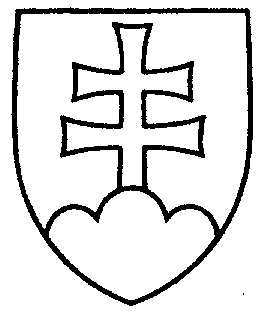 1720UZNESENIENÁRODNEJ RADY SLOVENSKEJ REPUBLIKYz 23. júna 2005k návrhu poslanca Národnej rady Slovenskej republiky Ladislava Polku na vydanie zákona, ktorým sa mení a dopĺňa zákon č. 179/1998 Z. z. o obchodovaní 
s vojenským materiálom a doplnení zákona č. 455/1991 Zb. o živnostenskom podnikaní (živnostenský zákon) v znení neskorších predpisov (tlač 1102)	Národná rada Slovenskej republiky	po prerokovaní uvedeného návrhu zákona v druhom a treťom čítaní	s c h v a ľ u j enávrh poslanca Národnej rady Slovenskej republiky Ladislava Polku na vydanie zákona, ktorým sa mení a dopĺňa zákon č. 179/1998 Z. z. o obchodovaní 
s vojenským materiálom a doplnení zákona č. 455/1991 Zb. o živnostenskom podnikaní (živnostenský zákon) v znení neskorších predpisov, v znení schválených pozmeňujúcich a doplňujúcich návrhov.     Pavol   H r u š o v s k ý   v. r.   predsedaNárodnej rady Slovenskej republikyOverovatelia:Jozef  H e r i b a n   v. r.Ľubica  N a v r á t i l o v á   v. r.